с. Кичменгский ГородокО назначении конкурса на замещение должности руководителя администрации Кичменгско-Городецкого муниципального районаВ соответствии со статьей 37 Федерального закона от 06.10.2003 года № 131-ФЗ «Об общих принципах организации местного самоуправления в Российской Федерации», частью 7 статьи 16 Федерального закона от 02.03.2007 года № 25-ФЗ «О муниципальной службе в Российской Федерации», Уставом Кичменгско-Городецкого муниципального района, решением Муниципального Собрания Кичменгско-Городецкого муниципального района от 14.12.2015 года № 201 «О порядке проведения конкурса на замещение должности руководителя администрации Кичменгско-Городецкого муниципального района» (с последующими изменениями), в связи с наличием вакантной должности руководителя администрации района, Муниципальное Собрание РЕШИЛО:Провести «12» декабря 2017 года (указывается дата не ранее чем за 30 календарных дней со дня опубликования решения и объявления о проведении конкурса) с 14 часов 00 минут конкурс на замещение должности руководителя администрации Кичменгско-Городецкого муниципального района.Место проведения конкурса: администрация Кичменгско-Городецкого муниципального района (с. Кичменгский Городок, ул. Центральная, д. 7, зал заседаний).Документы для участия в конкурсе принимаются Муниципальным Собранием Кичменгско-Городецкого муниципального района со дня официального опубликования настоящего решения и объявления о проведении конкурса в районной газете «Заря Севера» до 17 часов 00 минут «6»декабря 2017 года (указывается дата за три рабочих дня до дня проведения конкурса) по адресу: с. Кичменгский Городок, ул. Центральная, д. 7, каб. № 5.Прием документов производится в рабочие дни с 08 часов 30 минут до 17 часов 00 минут (перерыв на обед с 12 часов 30 минут до 14 часов 00 минут). Телефон для справок: (817-40) 2-18-40.Проведение конкурса на замещение должности руководителя администрации Кичменгско-Городецкого муниципального района осуществляется в порядке и на условиях, определенных Порядком проведения конкурса на замещение должности руководителя администрации Кичменгско-Городецкого муниципального района, утвержденным решением Муниципального Собрания Кичменгско-Городецкого муниципального района от 14.12.2015 года № 201 (с последующими изменениями).Утвердить прилагаемый проект контракта с руководителем администрации Кичменгско-Городецкого муниципального района.Назначить членами конкурсной комиссии от Кичменгско-Городецкого муниципального района для проведения конкурса на замещение должности руководителя администрации Кичменгско-Городецкого муниципального района:1) Барболину Н.Н.2) Некипелову И.В.3) Угрюмова М.С.4) Шумилова В.И.7. Информацию о предстоящем проведении конкурса на должность руководителя администрации Кичменгско-Городецкого муниципального района и настоящее решение направить Губернатору области в течение 10 рабочих дней со дня принятия настоящего решения.8. Настоящее решение подлежит официальному опубликованию в районной газете «Заря Севера».Глава района                                                                                         Л.Н.ДьяковаУТВЕРЖДЕНрешением Муниципального СобранияКичменгско-Городецкого муниципального районаот 03.11.2017 № 14(Приложение)КОНТРАКТ с руководителем администрации Кичменгско-Городецкого муниципального района (главой администрации)с. Кичменгский Городок                                     «____» ____________2017 годаГлава Кичменгско-Городецкого муниципального района _____________,действующий(ая) на основании Устава района (далее именуемый(ая) - представитель нанимателя), и _______________________                                                                                                                                                                                         (фамилия, имя, отчество)(далее именуемый(ая) - руководитель администрации района) заключили настоящий контракт о нижеследующем.1. Общие положения1.1. Представитель нанимателя принимает _________________________                                                                                                                           (фамилия, имя, отчество)на должность руководителя администрации Кичменгско-Городецкого муниципального района (главы администрации района) в соответствии с частью 2 статьи 37 Федерального закона от 06.10.2003 года № 131-ФЗ «Об общих принципах организации органов местного самоуправления в Российской Федерации», частью 3 статьи 33.1 Устава района на срок 5 (пять) лет.Дата начала работы – «__»____________ 20__ года.Дата окончания работы – «__»____________ 20__ года.1.2. Замещение должности по настоящему контракту является для руководителя администрации района основным местом работы.2. Права и обязанности руководителя администрации района2.1. Руководитель администрации района имеет права, предусмотренные статьей 11 и иными положениями Федерального закона от 2 марта 2007 года № 25-ФЗ «О муниципальной службе в Российской Федерации», иными нормативными правовыми актами о муниципальной службе, Уставом района, должностной инструкцией.2.2. Руководитель администрации района обязан исполнять должностные обязанности в соответствии с должностной инструкцией и соблюдать правила внутреннего трудового распорядка администрации Кичменгско-Городецкого муниципального района, порядок работы со служебной информацией и условия данного контракта.2.3. Руководитель администрации района обязан исполнять обязанности, соблюдать ограничения и запреты, предусмотренные федеральными законами от 2 марта 2007 года № 25-ФЗ «О муниципальной службе в Российской Федерации», от 25 декабря 2008 года № 273-ФЗ «О противодействии коррупции», от 3 декабря 2012 года № 230-ФЗ «О контроле за соответствием расходов лиц, замещающих государственные должности, и иных лиц их доходам», от 7 мая 2013 года № 79-ФЗ «О запрете отдельным категориям лиц открывать и иметь счета (вклады), хранить наличные денежные средства и ценности в иностранных банках, расположенных за пределами территории Российской Федерации, владеть и (или) пользоваться иностранными финансовыми инструментами», нормативными правовыми актами Вологодской области, Уставом Кичменгско-Городецкого муниципального района.2.4. На руководителя администрации района распространяется действие трудового законодательства с особенностями, предусмотренными Федеральным законом от 2 марта 2007 года № 25-ФЗ «О муниципальной службе в Российской Федерации», законом Вологодской области от 09.10.2007 года № 1663-ОЗ «О регулировании некоторых вопросов муниципальной службы в Вологодской области», настоящим контрактом.3. Права и обязанности представителя нанимателя3.1. Представитель нанимателя имеет право:1) требовать от руководителя администрации района исполнения должностных обязанностей, возложенных на него Уставом района, настоящим контрактом, должностной инструкцией, а также соблюдения правил внутреннего трудового распорядка администрации района;2) поощрять руководителя администрации района за безупречное и эффективное исполнение им должностных обязанностей;3) привлекать руководителя администрации района к дисциплинарной ответственности в случае совершения им дисциплинарного проступка;4) реализовывать иные права, предусмотренные Федеральным законом от 2 марта 2007 года № 25-ФЗ «О муниципальной службе в Российской Федерации», иными нормативными правовыми актами о муниципальной службе.3.2. Представитель нанимателя обязуется:1) обеспечивать руководителю администрации района замещение должности муниципальной службы в соответствии с законодательством о муниципальной службе и настоящим контрактом;2) выплачивать своевременно и в полном объеме руководителю администрации района денежное содержание;3) предоставлять руководителю администрации района социальные гарантии в соответствии с законодательством о муниципальной службе и настоящим контрактом;4) обеспечивать руководителю администрации района организационно-технические условия, необходимые для исполнения должностных обязанностей;5) соблюдать законодательство о муниципальной службе и условия настоящего контракта;6) обеспечивать руководителю администрации района безопасность труда и условия, отвечающие требованиям охраны и гигиены труда;7) исполнять иные обязанности, предусмотренные Федеральным законом от 2 марта 2007 года № 25-ФЗ «О муниципальной службе в Российской Федерации» и иными нормативными правовыми актами о муниципальной службе.4. Оплата труда руководителя администрации района4.1. Руководителю администрации района устанавливается денежное содержание, которое состоит из:- должностного оклада в размере, установленном решением Муниципального Собрания Кичменгско-Городецкого муниципального района от 29.02.2008 года № 9 «О регулировании оплаты труда муниципальных служащих в органах местного самоуправления района» (с последующими изменениями);- ежемесячной надбавки за особые условия муниципальной службы в размере, установленном решением Муниципального Собрания Кичменгско-Городецкого муниципального района от 29.02.2008 года № 9 «О регулировании оплаты труда муниципальных служащих в органах местного самоуправления района» (с последующими изменениями);- ежемесячной надбавки к должностному окладу за выслугу лет в размере, установленном решением Муниципального Собрания Кичменгско-Городецкого муниципального района от 29.02.2008 года № 9 «О регулировании оплаты труда муниципальных служащих в органах местного самоуправления района» (с последующими изменениями);- ежемесячного денежного поощрения в размере, установленном решением Муниципального Собрания Кичменгско-Городецкого муниципального района от 29.02.2008 года № 9 «О регулировании оплаты труда муниципальных служащих в органах местного самоуправления района» (с последующими изменениями);- ежемесячная надбавка за работу со сведениями, составляющими государственную тайну, в размере, установленном в соответствии с законодательством Российской Федерации;- районный коэффициент – 1,15;- материальная помощь в размере двух должностных окладов в год;- единовременная выплата при предоставлении ежегодного основного оплачиваемого отпуска в размере одного должностного оклада в год;- премия за выполнение особо важных и сложных заданий не свыше двух должностных окладов в год.4.2. Оплата труда руководителя администрации района производится за счет средств районного бюджета.5. Рабочее (служебное) время и время отдыха5.1. Руководителю администрации района устанавливается ненормированный рабочий день.5.2. Руководителю администрации района предоставляются:1) ежегодный основной оплачиваемый отпуск продолжительностью 30 (тридцать) календарных дней;2) ежегодный дополнительный оплачиваемый отпуск за выслугу лет в соответствии с законом области "О регулировании некоторых вопросов муниципальной службы в Вологодской области";3) ежегодный дополнительный оплачиваемый отпуск за ненормированный рабочий день, продолжительность которого составляет 3 (три) календарных дня.6. Права, обязанности и ответственность руководителя администрации района в части, касающейся осуществления отдельных государственных полномочий, переданных органам местного самоуправления федеральными законами и законами области 6.1. При осуществлении переданных органам местного самоуправления отдельных государственных полномочий руководитель администрации района обязан:1) организовывать исполнение отдельных государственных полномочий в соответствии с федеральным и областным законодательством;2) обеспечивать сохранность, целевое использование предоставленных для осуществления отдельных государственных полномочий материальных ресурсов и финансовых средств;3) обеспечивать возврат материальных ресурсов и неиспользованных финансовых средств при прекращении исполнения органами местного самоуправления отдельных государственных полномочий;4) представлять в установленном порядке в уполномоченные государственные органы расчеты финансовых затрат, требуемых на осуществление отдельных государственных полномочий, и отчетность об осуществлении отдельных государственных полномочий;5) представлять в соответствии с требованиями федерального и областного законодательства уполномоченным государственным органам документы, связанные с осуществлением отдельных государственных полномочий, для осуществления контроля;6) исполнять письменные предписания уполномоченных государственных органов по устранению нарушений федерального и областного законодательства, выявленных ими при осуществлении контроля за исполнением переданных отдельных государственных полномочий;7) обеспечивать прекращение исполнения государственных полномочий в случае признания утратившими силу, а также признания в судебном порядке несоответствия федеральных законов, законов области, предусматривающих наделение органов местного самоуправления отдельными государственными полномочиями, требованиям, установленным статьей 19 Федерального закона от 6 октября 2003 года № 131-ФЗ «Об общих принципах организации местного самоуправления в Российской Федерации»;8) обеспечивать достижение значений показателей эффективности исполнения отдельных государственных полномочий, установленных в соответствии с нормативным правовым актом Губернатора области.6.2. При осуществлении отдельных государственных полномочий, переданных органам местного самоуправления, руководитель администрации района имеет право:1) издавать в пределах своих полномочий постановления по вопросам, связанным с осуществлением отдельных государственных полномочий, и осуществлять контроль за их исполнением;2) в соответствии с федеральным и областным законодательством использовать материальные ресурсы и расходовать финансовые средства, предоставленные органам местного самоуправления для осуществления переданных отдельных государственных полномочий;3) вносить Муниципальному Собранию района предложения о дополнительном использовании собственных материальных ресурсов и финансовых средств для осуществления переданных им отдельных государственных полномочий в случаях и порядке, предусмотренных Уставом муниципального образования;4) запрашивать и получать от органов государственной власти области информацию (документы) в части, касающейся осуществления государственных полномочий;5) обращаться в органы государственной власти с информацией о фактах нарушения нормативных правовых актов о наделении органов местного самоуправления отдельными государственными полномочиями;6) обжаловать в судебном порядке решения и действия (бездействие) уполномоченных государственных органов области и их должностных лиц, а также письменные предписания по устранению нарушений требований законов по вопросам осуществления местной администрацией отдельных государственных полномочий, выданные уполномоченными государственными органами области, в порядке, установленном федеральным законом.6.3. Руководитель администрации района несет ответственность за ненадлежащее осуществление переданных органам местного самоуправления отдельных государственных полномочий в соответствии с действующим законодательством.7. Ответственность сторон контракта7.1. Представитель нанимателя и руководитель администрации района несут ответственность за неисполнение или ненадлежащее исполнение взятых на себя обязанностей и обязательств в соответствии с законодательством Российской Федерации.7.2. Представитель нанимателя или руководитель администрации района, причинивший ущерб другой стороне, возмещает этот ущерб в соответствии с Трудовым кодексом Российской Федерации и иными федеральными законами.8. Изменение и дополнение контракта.Прекращение действия контракта8.1. Изменения и дополнения могут быть внесены в настоящий контракт по соглашению сторон в следующих случаях:1) при изменении законодательства Российской Федерации, Вологодской области, муниципальных нормативных правовых актов Кичменгско-Городецкого муниципального района;2) по инициативе любой из сторон настоящего контракта.При изменении представителем нанимателя существенных условий настоящего контракта руководитель администрации района уведомляется об этом в письменной форме не позднее, чем за два месяца до их изменения.8.2. Изменения и дополнения, вносимые в настоящий контракт, оформляются в виде письменных дополнительных соглашений, которые являются неотъемлемой частью настоящего контракта.8.3. Настоящий контракт прекращается с истечением срока его действия или по основаниям, предусмотренным частями 10, 11, 11(1) статьи 37 Федерального закона от 6 октября 2003 года № 131-ФЗ «Об общих принципах организации местного самоуправления в Российской Федерации».9. Иные положенияНастоящий контракт составлен в 2-х экземплярах. Один экземпляр хранится в личном деле руководителя администрации района, второй - у руководителя администрации района. Оба экземпляра имеют одинаковую юридическую силу.Подписи и адреса сторон:Представитель нанимателя:                     Руководитель администрации района:Паспорт: серия_____№_____________,Выдан_______________________________________________________________________________________________Адрес:______________________________________________________________________________________________Один экземпляр контракта получил_______________/___________/«___»_______________20____года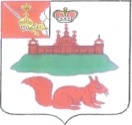 МУНИЦИПАЛЬНОЕ СОБРАНИЕКИЧМЕНГСКО-ГОРОДЕЦКОГО МУНИЦИПАЛЬНОГО РАЙОНАВОЛОГОДСКОЙ ОБЛАСТИМУНИЦИПАЛЬНОЕ СОБРАНИЕКИЧМЕНГСКО-ГОРОДЕЦКОГО МУНИЦИПАЛЬНОГО РАЙОНАВОЛОГОДСКОЙ ОБЛАСТИМУНИЦИПАЛЬНОЕ СОБРАНИЕКИЧМЕНГСКО-ГОРОДЕЦКОГО МУНИЦИПАЛЬНОГО РАЙОНАВОЛОГОДСКОЙ ОБЛАСТИРЕШЕНИЕРЕШЕНИЕРЕШЕНИЕот03.11.2017№14Глава Кичменгско-Городецкого Муниципального районаРуководитель администрации района____________/__________/  «___»_________20___ года________________/______________/«___»_________20___ года